ALKUBAR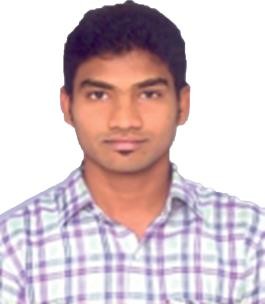 PERSONAL INFORMATIONVisa Status: visit D.O.B: 10-06-1994Marital Status: Single Nationality: IndianEmail: alkubar.379997@2freemail.com Areas of ExpertiseProject management PMOProject Control Services (PCS) ITWork ExperienceWorking as Software Engineer in Accenture Solutions Pvt LtdFrom May_2017 to April_2018Worked as a Senior Analyst/ Software Engineer in Capgemini Technology Services India Ltd.From Sep_2014 to May_2017LanguagesEnglish fluent Hindi fluent Telugu fluent Kanada fluent Tamil average Urdu fluentAn experienced in Project Management, who enjoys client interaction, working with people and providing the services to the Client. Articulate with excellent computer skills and an ability to provide a highly personalized service to Project Management field.DUTIES AND RESPONSIBILITIESAt Accenture Solutions, Bengaluru IndiaWorking in Project Control Services team as a expense auditor for Entergy Client in Accenture.Working on expense reports of the onshore and offshore resources.Preparing expense report and getting approval from project TL and MDPreparing receipts consolidation file of all the expenses.Sending mails regarding clarifications on the travel period check & missing itineraries/receipts.Preparing draft invoice for the expense reportConnecting with CFM team to add the expenses in SAP and to generate invoice #Preparing Code Block form for the Invoice.Triggering Email to client with final invoice, expense report, receipt document and code block form.Preparing account wide expense and detail account wide reports for the leadership.At Capgemini Technology Services, Bengaluru IndiaWorked as a PMO of all NA_AM region projects in Capgemini.Preparing forecasting report of all NA_AM region projects.After forecasting reviewing with SDM’s.Follow up with SSDM’s on quality of projects (QA).Follow up with SSDM’s to close project NC’s & findings.Preparing attrition report monthly.Preparing NBT (Non-Billable Tagging) report monthly.HobbiesTravellingTeam workMaking friendsPlaying CricketProfessional SkillsAbility to learn new things quickly.Capability to adjust withnew working environmentBelieve in Smart workingAt Michael Kors Project (Capgemini Technology Services, Bengaluru India)As am a part in MK (Michael Kors) project, preparing MK CIO Deck and Sending It to client for CIO meeting daily.On boarding and off boarding of resources.Auditing voice calls of MK helpdesk team (Retail, POS & Corporate).Preparing daily L1 report for Corporate, POS & Retail.Preparing daily ageing tickets report.Sending ageing tickets reminder to all support group.At Warner Bros Project (Capgemini Technology Services, Bengaluru India)Preparing all reports for Warner Bros AccountReports preparing are in daily, weekly & monthly basis.Reports like resource mapping report, application report, incident and change report.Worked with BMC REMIDIES SOFTWARE for generating tickets reportWorked with application SERVICE NOW (SNOW) to generating reports.EDUCATION BACKGROUNDYEAR	SCHOOL	AWARDOTHER TRAININGSCertificate in computer NetworkingCertificate in computer HardwareDECLARATION:I hereby declare that all information given here are true and correct to the best of my knowledge and belief.Date:Alkubar2011-2014Yogi Vemana UniversityBachelor of Commerce (CS)2009-2011Board of Intermediate Education  Intermediate2008-2009A P Board of Secondary EducationSSLC